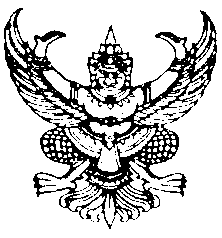 ประกาศองค์การบริหารส่วนตำบลบางใบไม้เรื่อง  ประกาศเจตจำนงในการต่อต้านการทุจริตขององค์การบริหารส่วนตำบลบางใบไม้--------------------------------------------ด้วยปัจจุบันการประเมินคุณธรรมและความโปร่งใสในการดำเนินงานของหน่วยงานภาครัฐ ได้ถูกกำหนดเป็นกลยุทธ์ที่สำคัญของยุทธศาสตร์ชาติว่าด้วยการป้องกันและปราบปรามการทุจริตระยะที่ ๓      (พ.ศ. 2560 – 2564) ซึ่งถือเป็นการยกระดับให้การประเมินคุณธรรมและความโปร่งใสในการดำเนินงานของหน่วยงานภาครัฐ เป็นมาตรการป้องกันการทุจริตในเชิงรุกที่หน่วยงานภาครัฐทั่วประเทศจะต้องดำเนินการโดยมุ่งหวังในหน่วยงานภาครัฐได้รับทราบถึงข้อบกพร่องต่างๆ ที่สะท้อนจากเครื่องมือที่ใช้ในการประเมินคุณธรรมและความโปร่งใสของหน่วยงานภาครัฐ และนำมาปรับปรุงพัฒนาหน่วยงานภาครัฐให้มีความโปร่งใส เป็นธรรม ปลอดจากการทุจริต ประกอบกับมติคณะรัฐมนตรีเมื่อวันที่ 5 มกราคม 2559 เห็นชอบให้หน่วยงานภาครัฐทุกหน่วยงานเข้าร่วมกับการประเมินคุณธรรมและความโปร่งใสในการดำเนินงานของหน่วยงานภาครัฐ ในปีงบประมาณ พ.ศ. 2559 – 2560 ตามที่สำนักงาน ป.ป.ช. เสนอองค์การบริหารส่วนตำบลบางใบไม้ จึงขอประกาศแสดงเจตจำนงที่จะบริหารงานด้วยความซื่อสัตย์ สุจริต มีคุณธรรม มีความโปร่งใส ปราศจากการทุจริต และพร้อมที่จะได้รับการติดตามตรวจสอบการปฏิบัติงานตามเจตจำนงทั้งต่อเจ้าหน้าที่ภายในหน่วยงานและสาธารณชนภายนอกหน่วยงาน เพื่อเสริมสร้างคุณธรรม และความโปร่งใสในการบริหารราชการขององค์การบริหารส่วนตำบลคำนาดี อันจะก่อให้เกิดประโยชน์สูงสุดต่อประเทศชาติและประชาชน ดังนี้
           ข้อ 1 เจตจำนงในการบริหารงานและนำหน่วยงานด้วยความซื่อสัตย์สุจริตทั้งต่อเจ้าหน้าที่ภายในหน่วยงานและสาธารณชนภายนอกหน่วยงาน เพื่อเป็นการแสดงความตั้งใจหรือคำมั่นที่จะนำหน่วยงานด้วยความซื่อสัตย์ สุจริต มีคุณธรรม มีความโปร่งใส ปราศจากการทุจริต และพร้อมที่จะได้รับการติดตามตรวจสอบการปฏิบัติงานตามเจตจำนงที่ได้แสดงไว้
           ข้อ 2 นโยบายในการพัฒนาองค์กรให้มีคุณธรรมและแสดงความโปร่งใสในการดำเนินงานของหน่วยงานภาครัฐกำหนดนโยบายในการพัฒนาองค์กรให้มีคุณธรรมและความโปร่งใสในการดำเนินงานของหน่วยงานภาครัฐ เพื่อให้ผู้บริหารและพนักงานขององค์การบริหารส่วนตำบลคำนาดี มุ่งมั่นพัฒนาหน่วยงานให้มีคุณธรรมและความโปร่งใสตามแนวทางการประเมินคุณธรรมและความโปร่งใสในการดำเนินงานของหน่วยงานภาครัฐ 6 ด้าน ดังนี้
                   1. ด้านความโปร่งใส : เป็นการเปิดเผยข้อมูล รวมถึงการดำเนินการตามภารกิจหน้าที่ ด้วยความสุจริต โปร่งใส และเที่ยงธรรม ซึ่งมีแนวทางปฏิบัติ ดังนี้
                         (1) มุ่งเน้นการปฏิบัติงานด้วยความโปร่งใส ตรวจสอบได้ โดยยึดหลักความซื่อสัตย์สุจริต ถูกต้อง เป็นไปตามกฎหมาย ระเบียบ มติ อย่างเคร่งครัด
                          (2) ให้ความสำคัญในการเปิดเผยข้อมูลของหน่วยงานด้วยความโปร่งใส โดยยึดหลักความสุจริต เที่ยงธรรม ถูกต้อง ตรวจสอบได้ตามบทบัญญัติของกฎหมาย                                               -2-
                          (3) ให้ความสำคัญกับการเปิดโอกาสให้มีผู้มีส่วนได้ส่วนเสียเข้ามามีส่วนร่วมในการปฏิบัติงาน โดยยึดหลักความถูกต้อง สุจริต โปร่งใสและเที่ยงธรรม
                           (4) มุ่งเน้นการบริหารจัดการเรื่องร้องเรียนเกี่ยวกับการปฏิบัติงานด้วยความโปร่งใส เที่ยงธรรม รวดเร็ว โดยยึดหลักความถูกต้องตามกฎหมาย ระเบียบ มติ
                   2. ด้านความพร้อมรับผิด ผู้บริหารและพนักงานมีความมุ่งมั่นตั้งใจปฏิบัติงานอย่างเต็มความสามารถและมีประสิทธิภาพ มีความรับผิดชอบต่อผลการปฏิบัติงาน พร้อมรับผิดชอบในการปฏิบัติหน้าที่ ซึ่งมีแนวทางปฏิบัติ ดังนี้
                          (1) มุ่งเน้นในการขับเคลื่อนหน่วยงานให้เป็นไปอย่างมีประสิทธิภาพมีคุณธรรมโดยยึดหลักสุจริต โปร่งใสและเที่ยงธรรม และพร้อมรับผิด
                          (2) มุ่งเน้นในการบริหารงาน/ปฏิบัติงานตามหน้าที่อย่างเต็มใจ กระตือรือร้น มีความพร้อมที่จะปฏิบัติหน้าที่ตามที่กำหนดไว้ในพันธกิจ โดยยึดหลักความถูกต้องตามกฎหมาย ระเบียบ มติ อย่างเคร่งครัด
                   3. ด้านความปลอดจากการทุจริตในการปฏิบัติงาน พฤติกรรมของผู้บริหารและพนักงานที่มีการดำเนินการโดยเป็นธรรมและโปร่งใส เป็นไปตามกระบวนการมาตรฐานในระหว่างการส่งมอบบริการหรือขั้นตอนการให้บริการ ไม่เลือกปฏิบัติเมื่อได้รับการเสนอเงื่อนไขพิเศษหรือจูงใจเพื่อให้ได้มาซึ่งผลประโยชน์ส่วนตน กลุ่ม หรือพวกพ้อง หากเจ้าหน้าที่ของหน่วยงานมีพฤติกรรมเหล่านี้มากและเจ้าหน้าที่องหน่วยงานปฏิบัติงานตามกระบวนการมาตรฐานหรือขั้นตอนการให้บริการด้วยความเป็นธรรมแล้ว ก็จะส่งผลให้หน่วยงานมีความปลอดจากการทุจริตในการปฏิบัติงาน ดังนี้
                         (1) ยึดมั่นในการบริหารจัดการองค์กรเกี่ยวกับความปลอดจากการทุจริตเชิงนโยบาย
                         (2) ยึดมั่นในการปฏิบัติงานเกี่ยวกับความปลอดจากการทุจริตในการปฏิบัติงาน ไม่รับสินบนและการใช้ตำแหน่งหน้าที่ในการเอื้อประโยชน์ในการปฏิบัติงานโดยมิชอบ
                   4. ด้านวัฒนธรรมคุณธรรมในองค์กร ส่งเสริมให้ผู้บริหารและพนักงานปฏิบัติภารกิจของหน่วยงานที่ยึดหลักคุณธรรมจริยธรรม ดังนี้
                         (1) สร้างวัฒนธรรมองค์กรเพื่อให้ผู้บริหารและพนักงานไม่ทนต่อการทุจรติ อายและเกรงกลัวต่อการทุจริต จนก่อให้เกิดวัฒนธรรมในการต่อต้านการทุจริตได้ตามหลักนิติธรรม ภาระรับผิดชอบโดยยึดหลักความถูกต้อง สุจริต โปร่งในและเที่ยงธรรม
                         (2) ให้ความสำคัญกับการปฏิบัติตามแผนป้องกันและปราบปรามยาเสพติดในองค์กร
                          (3) มีแนวทางในการปฏิบัติงานเพื่อป้องกันผลประโยชน์ทับซ้อนในหน่วยงาน โดยให้ผู้บริหารและพนักงานถือปฏิบัติอย่างเคร่งครัด
                    5. ด้านคุณธรรมการทำงานในหน่วยงาน มีระบบการปฏิบัติงานที่ได้มาตรฐาน ยึดหลักความถูกต้อง เป็นธรรม เท่าเทียม ไม่เลือกปฏิบัติ และมีคุณธรรมในการปฏิบัติงานรวมถึงการบริหารงานภายในหน่วยงานเป็นไปตามหลักธรรมาภิบาล ดังนี้
                         (1) มุ่งเน้นการปฏิบัติงานตามหลักธรรมภิบาล
                         (2) มุ่งเน้นการบริหารและพัฒนาทรัพยากรบุคคล โดยยึดหลักคุณธรรม
                         (3) มุ่งเน้นการงบประมาณ โดยยึดหลักความถูกต้องตามกฎหมาย ระเบียบ มติ โปร่งใสตรวจสอบได้ คุ้มค่าและเกิดประโยชน์สูงสุด	-3-
                         (4) ให้ความสำคัญกับการมอบหมายงานในการปฏิบัติงานตามภารกิจ หน้าที่ และความรับผิดชอบด้วยความเป็นธรรม เท่าเทียม ไม่เลือกปฏิบัติ
                    6. ด้านการสื่อสารภายในหน่วยงาน เพื่อถ่ายทอดนโยบายทั้ง 5 ด้าน ดังกล่าวข้างต้น ให้ผู้บริหารและพนักงานทราบและถือปฏิบัติ ซึ่งมีแนวทางปฏิบัติดังนี้
                        (1) สื่อสารประชาสัมพันธ์ในการถ่ายทอดนโยบายทั้ง ๕ ด้าน ให้ผู้บริหารและพนักงานเกิดความตระหนักและให้ความสำคัญถึงการปฏิบัติงานตามหลักคุณธรรมและความโปร่งใสในการดำเนินงานขององค์การบริหารส่วนตำบลบางใบไม้ โดยผ่านช่องทางสื่อสาร เช่น หนังสือสั่งการ การปิดประกาศ ประกาศทางเว็บไซต์
                        (2) ให้ความสำคัญกับการเปิดโอกาสให้มีการสื่อสารสองทาง โดยการรับฟังความคิดเห็น ข้อเสนอแนะเกี่ยวกับการปฏิบัติตามนโยบาย ๕ ด้าน เช่น หนังสือแสดงความคิดเห็น การแสดงความคิดเห็นในที่ประชุมผู้บริหาร/พนักงาน

                        จึงประกาศให้ทราบด้วยทั่วกัน
		    	 ประกาศ ณ วันที่ 30 พฤษภาคม พ.ศ.2560(นางเนาวรัตน์  เพ็ชรรัตน์)ปลัดองค์การบริหารส่วนตำบลบางใบไม้ ปฏิบัติหน้าที่    นายกองค์การบริหารส่วนตำบลบางใบไม้